В соответствии с федеральным законом от 12 февраля 1998 г. № 28-ФЗ «О гражданской обороне», постановлением Правительства Российской Федерации от 29 ноября 1999 г. № 1309 «О порядке создания убежищ и иных объектов гражданской обороны», приказами МЧС России от 21 июля 2005 г. № 575 «Об утверждении Порядка содержания и использования защитных сооружений гражданской обороны в мирное время», от 15 декабря 2002 г. № 583 «Об утверждении и введении в действие Правил эксплуатации защитных сооружений гражданской обороны», Администрация Канашского муниципального округа Чувашской Республики   постановляет:1. Утвердить прилагаемое Положение о создании и поддержании в состоянии постоянной готовности к использованию защитных сооружений и других объектов гражданской обороны на территории  Канашского  муниципального  округа Чувашской Республики.2. Рекомендовать руководителям предприятий, организаций, независимо от              организационно - правовой формы и формы собственности осуществляющим деятельность на территории Канашского муниципального округа Чувашской Республики и являющихся правообладателями защитных сооружений гражданской обороны   и иных объектов гражданской обороны    обеспечить сохранность объектов гражданской обороны и принимать меры по поддержанию их в состоянии постоянной готовности к использованию по назначению.3. Признать утратившим силу постановление администрации Канашского района Чувашской Республики от 11 августа 2014 г. № 473 «О мерах  по сохранению и рациональному использованию защитных сооружений гражданской обороны на территории Канашского района Чувашской Республики.4. Контроль за исполнением настоящего постановления оставляю за собой.5. Настоящее постановление вступает в силу после его официального опубликования.Глава муниципального округа			                                               С.Н. Михайлов														Утверждено							постановлением администрации 							Канашского муниципального округа							Чувашской Республики							от 14.12.2023 года № 1571 Положениео создании и поддержании в состоянии постоянной готовности к использованию защитных сооружений и других объектов гражданской обороны на территории  Канашского  муниципального  округа Чувашской Республики.	1. Настоящее Положение о создании и поддержании в состоянии постоянной готовности  к использованию  защитных сооружений и других объектов гражданской обороны на территории Канашского муниципального округа Чувашской Республики (далее – Положение) разработано в соответствии с Федеральным законом от 12 февраля 1998 г. № 28-ФЗ «О гражданской обороне», постановлением Правительства Российской Федерации от 29 ноября 1999 г. № 1309 «О порядке создания убежищ и иных объектов гражданской обороны», приказами МЧС России от 21 июля 2005 г. № 575 «Об утверждении Порядка содержания и использования защитных сооружений гражданской обороны в мирное время», от 15 декабря 2002 г. № 583 «Об утверждении и введении в действие Правил эксплуатации защитных сооружений гражданской обороны»  и  определяет  порядок  создания, сохранения и использования на территории Канашского муниципального округа Чувашской Республики защитных сооружений гражданской обороны и иных объектов гражданской обороны (далее – ЗСГО).2. К объектам гражданской обороны относятся:убежище - ЗСГО, предназначенное для защиты укрываемых в течение нормативного времени от расчетного воздействия поражающих факторов ядерного и химического оружия и обычных средств поражения, бактериальных (биологических) средств и поражающих концентраций аварийно химически опасных веществ, возникающих при аварии на потенциально опасных объектах, а также от высоких температур и продуктов горения при пожарах;противорадиационное укрытие - ЗСГО, предназначенное для защиты укрываемых от воздействия ионизирующих излучений при радиоактивном заражении (загрязнении) местности и допускающее непрерывное пребывание в нем укрываемых в течение нормативного времени;укрытие - ЗСГО, предназначенное для защиты укрываемых от фугасного и осколочного действия обычных средств поражения, поражения обломками строительных конструкций, а также от обрушения конструкций вышерасположенных этажей зданий различной этажности;специализированное складское помещение (место хранения) - помещение, предназначенное для хранения размещенного в нем имущества гражданской обороны и выдачи его в установленном порядке;санитарно-обмывочный пункт - комплекс помещений, технических и материальных средств, предназначенных для смены одежды, обуви, санитарной обработки населения, контроля радиоактивного заражения (загрязнения) кожных покровов, средств индивидуальной защиты, специальной и личной одежды людей;станция обеззараживания одежды - комплекс помещений, технических и материальных средств, предназначенных для специальной обработки одежды, обуви, а также для пропитки одежды защитными составами;станция обеззараживания техники - комплекс помещений, технических и материальных средств, предназначенных для специальной обработки подвижного состава транспорта;иные объекты гражданской обороны - объекты, предназначенные для обеспечения проведения мероприятий по гражданской обороне, в том числе для санитарной обработки людей и животных, дезактивации дорог, зданий и сооружений, специальной обработки одежды, транспортных средств и других неотложных работ.3. Убежища создаются:для максимальной по численности работающей в военное время смены работников организации, имеющей мобилизационное задание (заказ) (далее - наибольшая работающая смена организации) и отнесенной к категории особой важности по гражданской обороне, независимо от места ее расположения, а также для наибольшей работающей смены организации, отнесенной к первой или второй категории по гражданской обороне и расположенной на территории, отнесенной к группе по гражданской обороне, за исключением наибольшей работающей смены метрополитена, обеспечивающего прием и укрытие населения в сооружениях метрополитена, используемых в качестве защитных сооружений гражданской обороны, и медицинского персонала, обслуживающего нетранспортабельных больных;для работников максимальной по численности работающей в мирное время смены организации, эксплуатирующей ядерные установки (атомные станции), включая работников организации, обеспечивающей ее функционирование и жизнедеятельность и находящейся на ее территории в пределах периметра защищенной зоны.Противорадиационные укрытия создаются:для наибольшей работающей смены организации, отнесенной к первой или второй категории по гражданской обороне, расположенной в зоне возможного радиоактивного заражения (загрязнения) за пределами территории, отнесенной к группе по гражданской обороне;для нетранспортабельных больных и обслуживающего их медицинского персонала, находящегося в учреждении здравоохранения, расположенном в зоне возможного радиоактивного заражения (загрязнения).Укрытия создаются:для наибольшей работающей смены организации, отнесенной к первой или второй категории по гражданской обороне, расположенной за пределами территории, отнесенной к группе по гражданской обороне, вне зоны возможного радиоактивного заражения (загрязнения);для нетранспортабельных больных и обслуживающего их медицинского персонала, находящегося в учреждении здравоохранения, расположенном на территории, отнесенной к группе по гражданской обороне, вне зоны возможного радиоактивного заражения (загрязнения).Для укрытия населения используются имеющиеся ЗСГО и (или) приспосабливаются под ЗСГО в период мобилизации и в военное время заглубленные помещения и другие сооружения подземного пространства, включая метрополитены.4. Специализированные складские помещения (места хранения) создаются для хранения средств индивидуальной и медицинской защиты, приборов радиационной и химической разведки, радиационного контроля и другого имущества гражданской обороны.5. Санитарно-обмывочные пункты, станции обеззараживания одежды и техники и иные объекты гражданской обороны создаются для обеспечения радиационной, химической, биологической и медицинской защиты и первоочередного жизнеобеспечения населения, санитарной обработки людей и животных, дезактивации дорог, зданий и сооружений, специальной обработки одежды и транспортных средств.6. Создание объектов гражданской обороны в мирное время осуществляется на основании планов, разрабатываемых федеральными органами исполнительной власти и исполнительными органами Чувашской Республики и согласованных с Министерством Российской Федерации по делам гражданской обороны, чрезвычайным ситуациям и ликвидации последствий стихийных бедствий.7. Администрация Канашского муниципального округа Чувашской Республики:определяет общую потребность в объектах гражданской обороны;в мирное время создает, сохраняет существующие объекты гражданской обороны и поддерживают их в состоянии постоянной готовности к использованию;осуществляет контроль за созданием объектов гражданской обороны и поддерживает их в состоянии постоянной готовности к использованию;ведут учет существующих и создаваемых объектов гражданской обороны.8. Организации:создают в мирное время по согласованию с администрацией Канашского муниципального округа Чувашской Республики, в сфере ведения которых они находятся, объекты гражданской обороны;обеспечивают сохранность существующих объектов гражданской обороны,   принимают меры по поддержанию их в состоянии постоянной готовности к использованию;ведут учет существующих и создаваемых объектов гражданской обороны.9. Создание объектов гражданской обороны в период мобилизации и в военное время осуществляется в соответствии с планом гражданской обороны и защиты населения Канашского муниципального округа Чувашской Республики.10. Создание объектов гражданской обороны осуществляется за счет приспособления существующих, реконструируемых и вновь строящихся зданий и сооружений,   которые по своему предназначению могут быть использованы как объекты гражданской обороны, а также строительства этих объектов. В качестве объектов гражданской обороны также могут использоваться объекты, предназначенные для обеспечения защиты от чрезвычайных ситуаций природного и техногенного характера.Создание фонда ЗСГО осуществляется заблаговременно, в мирное время в соответствии с законодательными, нормативными актами, нормативно-техническими и иными документами, регламентирующими порядок и организацию ведения гражданской обороны на территории Канашского муниципального округа Чувашской Республики.Потребность в ЗСГО определяется администрацией Канашского муниципального округа Чувашской Республики исходя из необходимого количества укрытия различных категорий населения.Администрация Канашского муниципального округа Чувашской Республики в целях планомерного накопления необходимого фонда ЗСГО контролирует создание защитных сооружений на стадиях проектирования и строительства, а также эксплуатацию и поддержание их в состоянии готовности к приему укрываемых.Финансирование мероприятий по накоплению фонда защитных сооружений и поддержанию их в готовности к приему укрываемых, использованию для нужд объектов экономики и обеспечению их сохранности осуществляется в соответствии с Федеральным законом от 12.02.1998 г. № 28-ФЗ  «О гражданской обороне».11. В мирное время объекты гражданской обороны в установленном порядке могут использоваться в интересах экономики и обслуживания населения.  ЧĂВАШ РЕСПУБЛИКИНКАНАШ МУНИЦИПАЛЛĂ ОКРУГĚНАДМИНИСТРАЦИЙĚЙЫШĂНУ14.12.2023  1571 № Канаш хули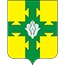 АДМИНИСТРАЦИЯКАНАШСКОГО МУНИЦИПАЛЬНОГО ОКРУГАЧУВАШСКОЙ РЕСПУБЛИКИПОСТАНОВЛЕНИЕ14.12.2023 №  1571 город КанашОб утверждении Положения о создании и поддержании в состоянии постоянной готовности к использованию защитных сооружений и других объектов гражданской обороны на территории     Канашского    муниципального      округа Чувашской Республики